Пенсионный фонд Российской Федерации
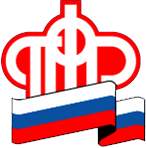 Отделение Пенсионного фонда по Ханты-Мансийскому автономному округу – ЮгрыЖилищные условия за счет материнского капитала улучшили 244 тысячи семейС начала года больше 244 тыс. семей направили средства материнского капитала на улучшение жилищных условий. Как и прежде, это направление программы стало самым востребованным. Всего по нему было подано больше половины заявлений о распоряжении средствами, или 61% от общего количества обращений, поступивших с января.Порядка 195 тыс. семей частично или полностью погасили материнским капиталом кредит либо первый взнос на приобретение или строительство жилья. Еще около 49 тыс. семей улучшили жилищные условия без привлечения кредитных средств. На эти цели Пенсионный фонд перечислил семьям 84 млрд рублей.Напомним, что с 2020 года родители могут распорядиться маткапиталом на улучшение жилищных условий непосредственно через кредитные организации. В банке одновременно с оформлением кредита на покупку или строительство жилья подается заявление об оплате материнским капиталом первого взноса, процентов или основного долга по кредиту. То есть вместо двух обращений – в банк и Пенсионный фонд – семье достаточно обратиться только в банк. Заявления и необходимые документы кредитные организации передают в ПФР по электронным каналам, что позволяет ускорить распоряжение.Направить средства на улучшение жилищных условий можно, когда ребенку, давшему право на материнский капитал, исполнится три года. Исключение – уплата первоначального взноса по жилищному кредиту или займу, а также направление средств на погашение жилищных кредитов и займов. В этом случае воспользоваться капиталом можно сразу после рождения или усыновления ребенка.Отделение ПФР по ХМАО-Югре 